Name of Journal: World Journal of Gastrointestinal OncologyManuscript NO: 79634Manuscript Type: CASE REPORTRare massive hepatic hemangioblastoma: A case reportLi DF et al. Imaging findings of hepatic hemangioblastomaDe-Fu Li, Xue-Jun Guo, Shi-Peng Song, Hong-Bing LiDe-Fu Li, Hong-Bing Li, Department of Radiology, Fuyong People’s Hospital of Shenzhen Baoan, Shenzhen 518103, Guangdong Province, ChinaXue-Jun Guo, Department of Radiology, Peking University Shenzhen Hospital, Shenzhen 518036, Guangdong Province, ChinaShi-Peng Song, Department of Hepatobiliary Surgery, Fuyong People’s Hospital of Shenzhen Baoan, Shenzhen 518103, Guangdong Province, ChinaAuthor contributions: Li DF contributed to the methodology and original draft writing; Guo XJ and Song SP were involved in the data curation and editing the manuscript; Li DF and Li HB contributed to the formal analysis; Guo XJ and Li HB participated in the manuscript writing and review.Corresponding author: Hong-Bing Li, MD, MMed, Associate Chief Physician, Department of Radiology, Fuyong People’s Hospital of Shenzhen Baoan, No. 81, Defeng Road, Fuyong Street, Baoan District, Shenzhen 518103, Guangdong Province, China. lihongbing.2@163.comReceived: August 30, 2022Revised: October 2, 2022Accepted: Published online: AbstractBACKGROUNDHepatic hemangioblastoma is an extremely rare disease; only three cases have been reported in the literature, and its magnetic resonance imaging (MRI) findings are unreported.CASE SUMMARYWe report a case of incidental hepatic hemangioblastoma. The patient had no history of von Hippel-Lindau disease or associated clinical signs. Computed tomography and MRI showed a large tumor occupying almost half of the right side of the liver with expansive growth, well-defined borders, heterogeneous mildly progressive enhancement, and visibly enlarged blood supply vessels. Flow voids were observed on T2-weighted imaging. Both diffusion-weighted imaging (DWI) and apparent diffusion coefficient (ADC) map findings of the mass were predominantly inhomogeneous. Postoperative pathology indicated a diagnosis of hemangioblastoma.CONCLUSIONEnlarged peripheral blood-supplying vessels and progressive enhancement seem to be typical imaging features of hepatic hemangioblastoma. However, a solid significantly enhanced mass with a low signal on DWI and a high signal on ADC may also be helpful for the diagnosis of hepatic hemangioblastoma.Key Words: Computed tomography; Hemangioblastoma; Magnetic resonance imaging; Liver; von Hippel Lindau disease; Case reportLi DF, Guo XJ, Song SP, Li HB. Rare massive hepatic hemangioblastoma: A case report. World J Gastrointest Oncol 2022; In pressCore Tip: Hepatic hemangioblastoma is mostly huge in size, and images of flow void vessels within the tumor can be seen on T2-weighted imaging, and enlarged peripheral blood-supplying vessels and progressive enhancement seem to be typical imaging features of hepatic hemangioblastoma. However, a solid significantly enhanced mass with a low signal on diffusion-weighted imaging and a high signal on apparent diffusion coefficient may also be helpful for the diagnosis of hepatic hemangioblastoma.INTRODUCTIONHemangioblastomas are rare benign tumors, accounting for 1%-2% of all central nervous system tumors[1,2]. The cerebellum is the most common location, followed by the spinal cord and brainstem[3]; however, hemangioblastomas can also occur in the peripheral nervous system, adrenal gland, and liver[4]. Hemangioblastomas are present in 25%-30% of patients with von Hippel-Lindau disease (VHLD), and in these cases, retinal hemangioblastomas and endolymphatic sac tumors may also be detected[5].Only three cases of VHLD with hepatic hemangioblastoma have been reported in the literature. Here, we report a case of hepatic hemangioblastoma that was not clearly related to VHLD, and we combined computed tomography (CT) and magnetic resonance imaging (MRI) findings with postoperative pathology findings and reports in the literature to further elucidate the imaging findings of hepatic hemangioblastoma.CASE PRESENTATIONChief complaintsA 42-year-old Chinese man complained of left lumbar abdominal pain for 3 d and decreased vision in his right eye for 3 mo.History of present illnessThree days earlier, there was no obvious cause of the left-sided lumbar abdominal pain and discomfort with persistent distension, which radiated to the left lower abdomen and was accompanied by urine frequency, urgency, and dysuria. Ultrasonography performed at the local community health center showed a calculus in the distal portion of the left ureter with mild dilated effusion in the ureter and kidney.History of past illnessThe patient had a history of hyperlipidemia for 3 years and denied any history of infectious diseases, such as “hepatitis or tuberculosis”.Personal and family historyThe patient’s family members were fit and healthy with no genetic diseases or history of hepatitis B.Physical examinationOn physical examination, the abdomen was flat, and a hard mass was palpable under the hepatic rib cage. No enlargement was palpable under the splenic rib cage. There was no percussion pain in the liver or left kidney areas.Laboratory examinationsThe laboratory examinations were as follows: Aspartate aminotransferase 86 U/L, alanine aminotransferase 95 U/L, total bilirubin 25.2 μmol/L, direct bilirubin 11.6 μmol/L, hepatitis B virus surface antibody (luminescence method) 106.90 mIU/mL, hepatitis B virus core antibody (luminescence method) 3.90 cut off index, erythrocyte count 4.07 × 1012/L, and hemoglobin concentration 114 g/L.Imaging examinationsUltrasonography revealed a left distal ureteral calculus with dilatation. A mixed-density mass (approximately 160 mm × 184 mm × 122 mm in size) in the right lobe of the liver was accidentally found on a plain CT scan of the urinary system after admission. Subsequently, CT and MRI images of the liver revealed an oval-shaped mass with heterogeneous density and signal (Figures 1 and 2), which resembled different types of meteorites in different series images. A multidisciplinary team consultation, considering hepatic mesenchymal tumors, concluded that atypical hemangioma or solitary fibrous tumor was likely.FINAL DIAGNOSISHepatic hemangioblastoma.TREATMENTAfter all examinations and a full assessment were made, the intrahepatic mass was surgically resected with the patient’s signed consent. Intraoperatively, the total volume of the liver was significantly enlarged, and there was a huge mass (200 mm in diameter) in the right lobe of the liver, occupying half of the right liver, with the left lower margin closing to the left edge of the gallbladder bed and the upper margin closing to the right edge of the inferior vena cava. The right liver was partially lifted out of the abdominal cavity. The right hemihepatic mass was completely resected. The mass had an intact envelope during the resection. The surgical procedure was uneventful, with satisfactory intraoperative anesthesia, no adverse effects, stable vital signs, and bleeding of about 400 mL. Postoperative radiotherapy and chemotherapy were not performed. The patient was advised to undergo genetic examination for VHLD, but the patient refused.OUTCOME AND FOLLOW-UPThe patient recovered well without complications after 8 mo of follow-up.DISCUSSIONThe current patient had no clinical features related to VHLD. MRI did not reveal hemangioblastoma in the cerebellum, the red blood cell count was normal, and the hemoglobin concentration was close to normal, indicating a sporadic hemangioblastoma. However, three previous reports indicated that hepatic hemangioblastoma can be related to VHLD[6-8]. The three previous cases were also found to have hemangioblastoma in the cerebellum, spinal cord, retina, lung, or mesentery, with a history of surgery for cerebellar and spinal cord hemangioblastoma. The features of the three cases of hepatic hemangioblastoma are shown in Table 1.The imaging features of the lesion in this case are as follows: The tumor was massive, with expansive growth and well-defined boundaries, the real capsule was not observed on pathology, and there was no invasion of adjacent hepatic vessels or breakthrough of the hepatic capsule. There were no emboli in the portal vein or enlarged lymph nodes in the hepatic portal or retroperitoneum. Contrast-enhanced scans showed heterogeneous mild progressive enhancement. There was no definitive liquefaction or necrosis in the tumor, which may be because the tumor itself was composed of many capillary components and numerous vacuolar stromal cells, and it had a low tumor proliferation index and low oxygen demand. The density or signal of the tumor parenchyma was heterogeneous, with low density on unenhanced CT and obvious high signal on T2-weighted imaging (T2WI) (Figures 1 and 2). There was no enhancement in those areas of the lesion on the enhanced scan, and it is considered that the cytoplasm of tumor cells contained more liquid components and some lipid-like bubbles. Patchy areas with high diffusion-weighted imaging (DWI) and low apparent diffusion coefficient (ADC) signals appeared in some parts of the lesion, and the CT findings were relatively high-density (rectangular areas in Figures 2D-G), which may be related to two aspects. First, intratumoral hemorrhage was confirmed by pathology. The incidence of hemorrhage in hemangioblastomas is low[9]. The intratumoral hemorrhage occurred possibly because the tumor contained more immature thin-walled vessels and the tumor volume was large. Second, the tumor-feeding artery originated from the blood vessels below the tumor and the blood supply in the lower part of the tumor was relatively abundant; as such, there were many closely arranged spindle stromal cells. A vascular flow void signal can be seen on the T2WI sequence (black arrow in Figure 2B), which may indicate a hemangioblastoma. In other tumors, a vascular flow void signal occurs only when the blood supply is very abundant[1]. The lower part of the tumor and the scattered areas showed a slightly high signal on T2WI and a slightly low signal on T1WI, and the low signal on DWI and high signal on ADC were mildly enhanced (triangles in Figures 2D, 2E and 2G). These findings are suggestive of hemangioblastoma. The solid area of cerebellar hemangioblastoma often exhibits a low signal on DWI with ADC corresponding to a high signal, which is significantly enhanced, and it may be related to the tumor having abundant vascular interstitial spaces[10]. The signal in the other areas on DWI and ADC was equally highly inhomogeneous (Figures 2D and 2E), and this may be related to the tumor cell composition, arrangement, and vascular network structure. The lesions had heterogeneous and progressive enhancement (Figures 1 and 2), but the degree of enhancement was significantly lower than reported previously[7,8]. After reviewing the pathology (Figure 3), we speculated that this was due to the following reasons: (1) There were many interstitial cells with vacuolar structures in the tumor; (2) Although there were many capillaries in the tumor, most were immature vessels lacking a normal vascular structure (a large amount of blood remained in the capillaries, resulting in increased vascular resistance, which made it difficult for contrast agents to penetrate the tumor parenchyma); and (3) The tumor was too large and the feeding arteries were relatively small, resulting in insufficient blood supply. Multiple irregular strip-like obvious enhancement foci with irregular shape and course were seen in the mass after contrast enhancement and are related to different types of arteries and veins observed pathologically (white swallowtail shaped arrow in Figure 2B). Nodular enhancement foci were observed in the tumor, suggesting that the contrast agent leaked from relatively immature blood vessels to form blood sinuses.We carefully compared the features of this case with those of the lesions of the previous three cases and found some similar features. The patients were aged 30-45 years when the lesion was found, the tumors were large, all were predominantly solid with heterogeneous density and were mostly found in the right lobe of the liver, with obvious blood supply vessels visible on either angiography or MRI, and all were progressively enhanced. However, clinical symptoms were variable and most could have been related to VHLD. MRI or CT can replace angiography for detecting vascular supply, thus reducing unnecessary invasive examinations.The present report has some limitations. The first limitation is the lack of pathological sections consistent with CT or MRI, thereby preventing the appropriate analysis of the imaging features corresponding to the pathology. Further, our report only included a single case, which was too few to allow a summary of lesion characteristics.The main advantage of CT and MRI is the ability to optimally demonstrate the internal composition of the tumor, blood supply, and relationship with surrounding structures, which provide the necessary basis for surgical planning. Because of the abundance of capillaries in hemangioblastoma related to the increased expression of vascular endothelial growth factor, this tumor demonstrates elevated relative cerebral blood volume seen in perfusion sequences. Thus, DWI imaging combined with perfusion cerebral blood volume can provide more diagnostic information[11].CONCLUSIONBecause of the rarity of hepatic hemangioblastoma, the understanding of its imaging features is in the preliminary stages. The patient had no clinical features of VHLD, indicating a sporadic hemangioblastoma. Enlarged peripheral supplying arteries and progressive enhancement may be typical imaging features of hepatic hemangioblastoma. Low signal on DWI and high signal on ADC with significant enhancement may be indicative of a diagnosis of hepatic hemangioblastoma.ACKNOWLEDGEMENTSThe authors thank Dr. Wang Rui-An (Department of Pathology, Shenzhen Hospital, Southern Medical University, Guangdong Province, China) for providing pathological pictures, consultation, and annotations.REFERENCES1 Duan M, Yang L, Kang J, Wang R, You H, Feng M. Neuroimaging Features of Optic Nerve Hemangioblastoma Identified by Conventional and Advanced Magnetic Resonance Techniques: A Case Report and Literature Review. Front Oncol 2021; 11: 763696 [PMID: 34868983 DOI: 10.3389/fonc.2021.763696]2 Kano H, Shuto T, Iwai Y, Sheehan J, Yamamoto M, McBride HL, Sato M, Serizawa T, Yomo S, Moriki A, Kohda Y, Young B, Suzuki S, Kenai H, Duma C, Kikuchi Y, Mathieu D, Akabane A, Nagano O, Kondziolka D, Lunsford LD. Stereotactic radiosurgery for intracranial hemangioblastomas: a retrospective international outcome study. J Neurosurg 2015; 122: 1469-1478 [PMID: 25816088 DOI: 10.3171/2014.10.JNS131602]3 Hussein MR. Central nervous system capillary haemangioblastoma: the pathologist's viewpoint. Int J Exp Pathol 2007; 88: 311-324 [PMID: 17877533 DOI: 10.1111/j.1365-2613.2007.00535.x]4 Bisceglia M, Muscarella LA, Galliani CA, Zidar N, Ben-Dor D, Pasquinelli G, la Torre A, Sparaneo A, Fanburg-Smith JC, Lamovec J, Michal M, Bacchi CE. Extraneuraxial Hemangioblastoma: Clinicopathologic Features and Review of the Literature. Adv Anat Pathol 2018; 25: 197-215 [PMID: 29189208 DOI: 10.1097/PAP.0000000000000176]5 Mourão JLV, Borella LFM, Duarte JÁ, Dalaqua M, Fernandes DA, Reis F. Imaging manifestations of von Hippel-Lindau disease: an illustrated guide focusing on the central nervous system. Radiol Bras 2022; 55: 188-192 [PMID: 35795602 DOI: 10.1590/0100-3984.2021.0080-en]6 Rojiani AM, Owen DA, Berry K, Woodhurst B, Anderson FH, Scudamore CH, Erb S. Hepatic hemangioblastoma. An unusual presentation in a patient with von Hippel-Lindau disease. Am J Surg Pathol 1991; 15: 81-86 [PMID: 1898683]7 McGrath FP, Gibney RG, Morris DC, Owen DA, Erb SR. Case report: multiple hepatic and pulmonary haemangioblastomas--a new manifestation of von Hippel-Lindau disease. Clin Radiol 1992; 45: 37-39 [PMID: 1740034 DOI: 10.1016/s0009-9260(05)81467-9]8 Hayasaka K, Tanaka Y, Satoh T, Mutoh H. Hepatic hemangioblastoma: an unusual presentation of von Hippel-Lindau disease. J Comput Assist Tomogr 1999; 23: 565-566 [PMID: 10433288 DOI: 10.1097/00004728-199907000-00016]9 Ene CI, Morton RP, Ferreira M Jr, Sekhar LN, Kim LJ. Spontaneous Hemorrhage from Central Nervous System Hemangioblastomas. World Neurosurg 2015; 83: 1180.e13-1180.e17 [PMID: 25727302 DOI: 10.1016/j.wneu.2015.02.009]10 She D, Yang X, Xing Z, Cao D. Differentiating Hemangioblastomas from Brain Metastases Using Diffusion-Weighted Imaging and Dynamic Susceptibility Contrast-Enhanced Perfusion-Weighted MR Imaging. AJNR Am J Neuroradiol 2016; 37: 1844-1850 [PMID: 27173365 DOI: 10.3174/ajnr.A4809]11 Neska-Matuszewska M, Zimny A, Bladowska J, Czarnecka A, Sąsiadek M. The role of diffusion and perfusion magnetic resonance imaging in differentiation of haemangioblastomas and pilocytic astrocytomas. Pol J Radiol 2018; 83: e197-e203 [PMID: 30627235 DOI: 10.5114/pjr.2018.75870]FootnotesInformed consent statement: The local institutional review board of Fuyong People’s Hospital of Shenzhen Baoan approved the study and waived the need for written informed consent due to the study’s retrospective design.Conflict-of-interest statement: All the authors report no relevant conflicts of interest for this article.CARE Checklist (2016) statement: The authors have read the CARE Checklist (2016), and the manuscript was prepared and revised according to the CARE Checklist (2016).Open-Access: This article is an open-access article that was selected by an in-house editor and fully peer-reviewed by external reviewers. It is distributed in accordance with the Creative Commons Attribution NonCommercial (CC BY-NC 4.0) license, which permits others to distribute, remix, adapt, build upon this work non-commercially, and license their derivative works on different terms, provided the original work is properly cited and the use is non-commercial. See: https://creativecommons.org/Licenses/by-nc/4.0/Provenance and peer review: Unsolicited article; Externally peer reviewedPeer-review model: Single blindPeer-review started: August 30, 2022First decision: September 23, 2022Article in press: Specialty type: OncologyCountry/Territory of origin: ChinaPeer-review report’s scientific quality classificationGrade A (Excellent): 0Grade B (Very good): BGrade C (Good): C, CGrade D (Fair): 0Grade E (Poor): 0P-Reviewer: Mahmoud MZ, Saudi Arabia; Reis F, Brazil S-Editor: Wang JJ L-Editor: Wang TQ P-Editor:Figure Legends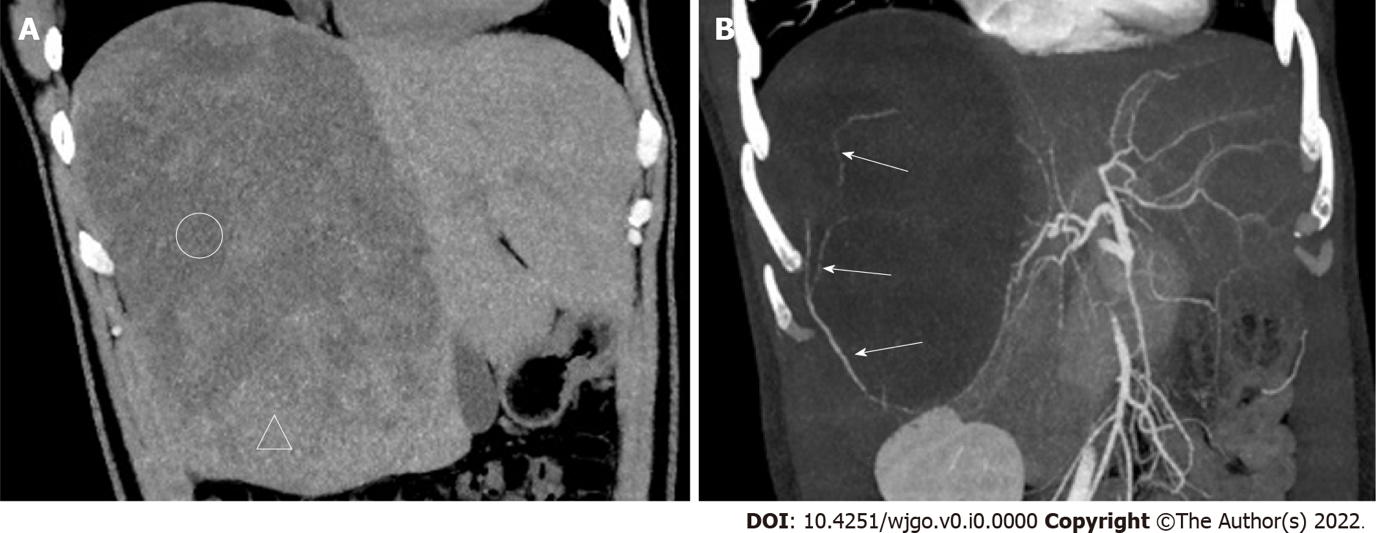 Figure 1 Computed tomography images. A: Plain computed tomography (CT) coronary reconstruction image; B: CT-enhanced arterial phase maximum intensity projection (MIP) reconstruction image. Compared with the liver parenchyma, many areas of the lesions appear as low density (circled areas) on CT. The mass resembles a meteorite. The MIP image shows that the tumor-feeding artery originates from the right posterior hepatic artery, from bottom to top, with multiple branches (white long arrows in Figure 1B).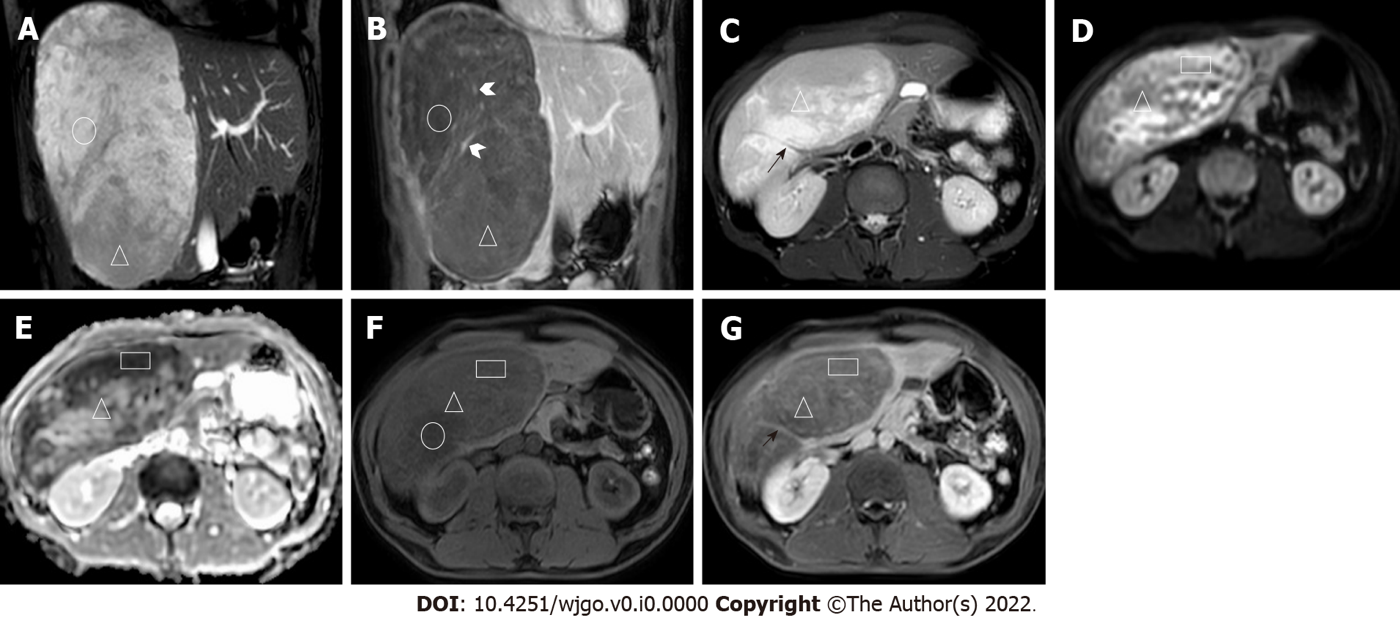 Figure 2 Magnetic resonance imaging images. A: Coronal balanced fast field echo (B-FFE) image; B: Coronal T1-weighted image (T1WI) after 150-s gadolinium enhancement; C: Axial image, including T2-weighted imaging (T2WI); D: Diffusion-weighted imaging (DWI); E: Apparent diffusion coefficient (ADC); F: T1WI; G: After 7-min gadolinium enhancement, the lesions showed a high signal on B-FFE, a low signal on T1WI, and no definitive enhancement (circled areas). In the lesions, a strip-shaped flow void vascular signal (black short arrow in Figure 2C) can be seen on T2WI. Multiple irregular strip-like obvious enhancement foci with irregular shapes are shown (white arrowhead in Figure 2B). Some areas of high signal on DWI and low signal on ADC and B-FFE (triangular areas) showing progressive and heterogeneous enhancement with gadolinium contrast enhancement. The mass resembled different meteorites in the various sequences.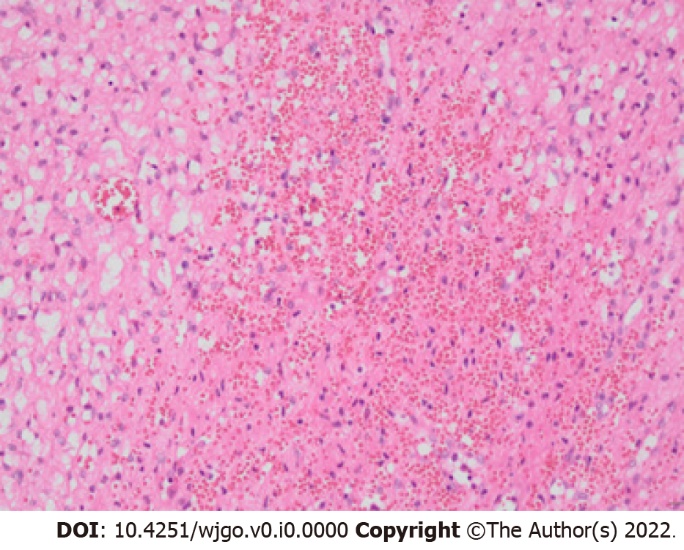 Figure 3 Pathology map (200 ×, hematoxylin-eosin staining). The tumor was mainly composed of capillaries and eosinophilic, vacuole-containing stromal cells. The cell morphology was mild, the nuclei were small and uniform, and division was rare. The blood vessels were full of blood, with some blood spilling out from the blood vessels.Table 1 Characteristics of hepatic hemangioblastoma reported in three papersUS: Ultrasound; CT: Computed tomography; DSA: Digital subtraction angiography; VHLD: von Hippel-Lindau disease.CaseSexAge (yr)LocationSize (cm2)USCTDSAVHLDFirst or preoperative diagnosisOther parts1Female42Left and right liver1.5 × 1.5 (largest)A central hypoechoic solid massEnlarged liver with multiple nodules, some of which have necrosis or bleeding within themNo abnormalities in the kidneys and other abdominal organsYes/Cerebellum, cervical spine2Female39The right lobe of the liver9 × 11Solid hyperechoic mass with a hypoechoic central portionHypodense lesion, significant peripheral enhancement, and incomplete filling inward after enhancementEarly stage with obvious vascularization and extensive tumor redness involving almost the whole liverYesA giant cavernous hemangiomaCerebellum, cervical medulla, lung3Male30The right lobe of the liver/Two hypoechoic solid masses with simple cysts in the kidneys and pancreasProgressively enhanced liver and mesenteric mass with collateral veins, and pancreatic cystsRichly vascularized and supplied by the right hepatic and right renal perineural arteries and collateral veinsYesMetastases from hepatic and mesenteric hemangioblastoma or renal cell carcinomaMesentery, retina, cerebellum, and spinal cord